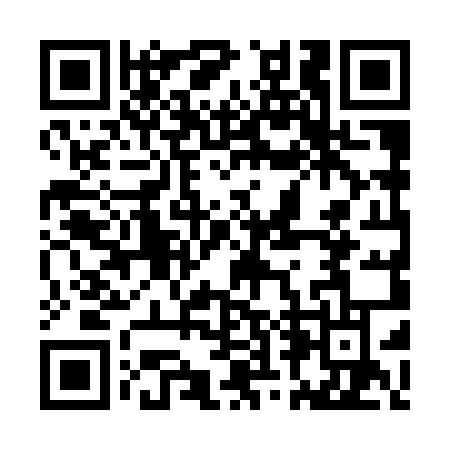 Prayer times for Arbeau Settlement, New Brunswick, CanadaMon 1 Apr 2024 - Tue 30 Apr 2024High Latitude Method: Angle Based RulePrayer Calculation Method: Islamic Society of North AmericaAsar Calculation Method: HanafiPrayer times provided by https://www.salahtimes.comDateDayFajrSunriseDhuhrAsrMaghribIsha1Mon5:367:021:275:567:539:192Tue5:347:001:275:577:559:213Wed5:316:581:265:587:569:234Thu5:296:561:265:597:579:245Fri5:276:541:266:007:599:266Sat5:256:521:266:018:009:287Sun5:226:501:256:028:019:298Mon5:206:481:256:038:039:319Tue5:186:461:256:048:049:3310Wed5:166:441:256:058:059:3411Thu5:136:431:246:068:079:3612Fri5:116:411:246:068:089:3813Sat5:096:391:246:078:099:4014Sun5:076:371:246:088:119:4115Mon5:046:351:236:098:129:4316Tue5:026:331:236:108:149:4517Wed5:006:321:236:118:159:4718Thu4:586:301:236:128:169:4919Fri4:556:281:226:138:189:5020Sat4:536:261:226:138:199:5221Sun4:516:241:226:148:209:5422Mon4:496:231:226:158:229:5623Tue4:476:211:226:168:239:5824Wed4:446:191:216:178:2410:0025Thu4:426:181:216:188:2610:0226Fri4:406:161:216:198:2710:0327Sat4:386:141:216:198:2810:0528Sun4:366:131:216:208:3010:0729Mon4:336:111:216:218:3110:0930Tue4:316:091:216:228:3210:11